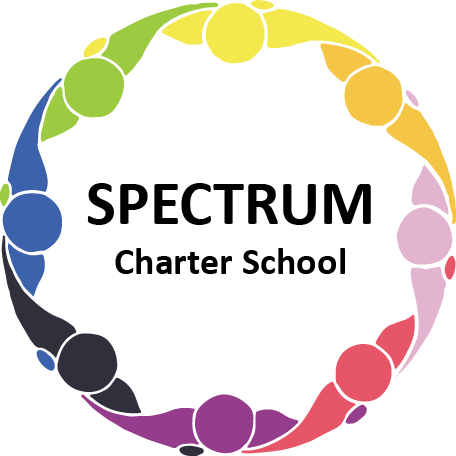 BOARD OF TRUSTEES DISCUSSION AND VOTING MEETING AGENDAMay 18, 2022DATE:              May 18, 2022					          TIME:	7:00 PMLOCATION:   Spectrum Charter School- virtual via Google MeetCEO: 	Dr. Matthew EricksonDISCUSSION AGENDA ITEMSCall to order:Pledge of AllegianceRoll call:Public Comments on Agenda Items: CEO/Principal Report:Academic Committee Agenda Items:AIU Annual Agreement                             Move to vote  ꗃ   AIU Annual Pricing GuideAIU Annual Services GuideAccess Billing Cyclical Monitoring UpdateComprehensive Plan Draft/Public Posting Finance Committee Agenda Items:River Therapies Contract                          Move to vote  ꗃ   Technology Service ProposalMonthly Financial Reports:YTD ActivityTuition aging reportActivity ReportBudget Vs. ActualCash FlowMonthly purchase review:Amazon ordersVisa Bills                   E.  Proposed Final Budget PDE-2028                   F.	Marketing - 32 CreativeProposalBillboards- Monroeville, Murrysville                   G.	Website Proposal                    H.	Van Repair                    I.   Revised Bank Proposal	Fundraising/Grants Committee Agenda Items:	A.	Fundraising		1.  Letters to individual donors		2. Heinz FoundationFacilities Report		Status report/Proposed plan for building projectsZoning of HousePersonnel Committee Agenda Items:Policy Committee Agenda Items: Health and Safety Plan Revision           Move to vote  ꗃPublic Comments on non-Agenda Items:Motion to Adjourn:VOTING AGENDA ITEMSCall to Order:Roll Call:Approval to accept the April 25, 2022 Board of Trustees Meeting minutes as presented.  The Board met in Executive Session on the following date:  May 18, 2022. Personnel matters were discussed.             Public Comments on Agenda Items:Academic Committee Agenda Items:Motion to approve AIU Annual AgreementFinance Committee Agenda Items:Motion to approve Monthly Financial Reports	Motion to pay the bills due through JuneMotion to approve River Therapies ContractFundraising/Grants Committee Agenda Items:Facilities Report:Personnel Committee Agenda Items:Policy Committee Agenda Items:Motion to approve Health and Safety Plan RevisionPublic Comments on non-Agenda Items:Announcements:Next Meeting: June 15, 2022; 7:00 pm; Spectrum Charter School & Google MeetMotion to Adjourn: